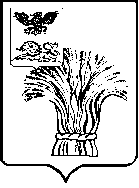 АДМИНИСТРАЦИЯ  РОВЕНЬСКОГО РАЙОНАБЕЛГОРОДСКОЙ ОБЛАСТИ    РовенькиПОСТАНОВЛЕНИЕ  08 июня 2022 года                                                  №307Об утверждении административного регламента «Предоставление доступа к оцифрованным изданиям, хранящимся в библиотеках, в том числе к фонду редких книг, с учетом соблюдения требований законодательства Российской Федерации об авторских и смежных правах» в электронном виде на территории Ровеньского районаВ соответствии с Федеральным законом от 27.07.2010г. № 210-ФЗ «Об организации предоставления государственных и муниципальных услуг» администрация Ровеньского района постановляет: 		1. Утвердить административный регламент «Предоставление доступа к оцифрованным изданиям, хранящимся в библиотеках, в том числе к фонду редких книг, с учетом соблюдения требований законодательства Российской Федерации об авторских и смежных правах» в электронном виде на территории Ровеньского района (прилагается).		2. Опубликовать настоящее постановление в газете «Ровеньская нива, разместить в сетевом издании «Ровеньская нива» (niva1931.ru) и на официальном сайте органов местного самоуправления муниципального района «Ровеньский район» Белгородской области в сети «Интернет».3. Контроль за исполнением постановления возложить на заместителя главы администрации района по социальной политике Пальченко Е.Ф.Глава администрации	                                                         Т.В. КиричковаРовеньского районаПРИЛОЖЕНИЕ РАЗМЕЩЕНО НА ОФИЦИАЛЬНОМ САЙТЕ ОРГАНОВ МЕСТНОГО САМОУПРАВЛЕНИЯ РОВЕНЬСКОГО РАЙОНА